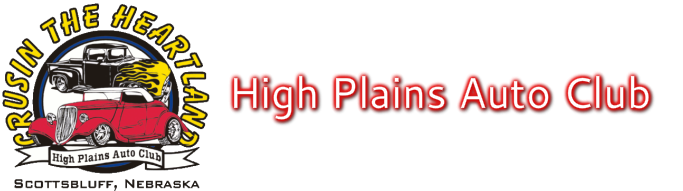 To Make Your Father’s Day Classic the Best EverDOWNTOWN GERING PARADE @ 9:00 a.m. TO FIVE ROCKS: 8:00 a.m. LINE-UP on N. 10th St		If you want to park together at Five Rocks, please line up together in the parade.Vendors on site at Five Rocks, Saturday for Breakfast and Lunch No Dogs allowed.  No Bicycles allowed.Voting ballots need to be turned in at registration table by 1:00 p.m. Saturday2nd registered car is $10.00 (No Food Tickets)Extra Meal Tickets $15.00 for each meal, please pre-register so we don’t have to turn anyone awayPlease pick up registration packet and window card with number before getting car picture takenGering city ordinance: No Candy can be thrown at parade  Cars must be a registered and licensed vehicle“Cruise For Cash” is Free. Please register at Cruise for Cash table. Drawing at 6:00 p.m. Must be present to win.No Ice Cream allowed in the Civic Center Please support our sponsors while you are in the area. They make this car show possible. Gold SponsorsScotts Bluff Area Visitors Bureau	 				Riverstone BankKNEP-NBC Nebraska TV						LogozFrank Parts Company							High Plains BudweiserThe Meat Shoppe							Masid ChevroletRural Radio Network							Wills Chiropractic Clinic P.C.City of Gering Keno Funds						Dooley OilNemnich Automotive/Dyno Tuning/Storage				Dairy Queen					Holyoke, Snyder, Longoria Reichert & Rice PC LLO - Attorneys at Law						Silver SponsorsLoren’s Tractor Repair		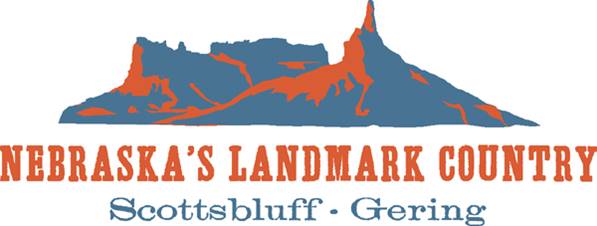 Inland Truck PartsBumper to BumperBill Weinmeister Livestock/ Bill & Jody Weinmeister